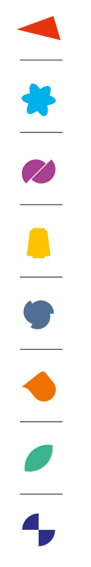 20 июня -  старт приемной компании ФП «Профессионалитет»20 июня 2022 года в образовательно-производственном кластере «Машиностроение» стартует приемная компания на образовательные программы Профессионалитета.Абитуриенты в рамках данного проекта могут подать документы                                  на следующие специальности и профессию:-15.02.12 Монтаж, техническое обслуживание и ремонт промышленного оборудования;-22.02.06 Сварочное производство;-15.01.05 Сварщик (ручной, частично механизированной сварки(наплавки).С первого сентября 2022 года 175 обучающихся приступят к освоению данных специальностей и профессии.Новые образовательные программы позволят добиться максимальной практико-ориентированности учебного процесса с первых дней обучения. Проект предполагает создание атмосферы рабочей среды с пониманием перспектив развития трудовой деятельности и мотивации для поступающих учеников, что после обучения для них будет гарантировано трудоустройство.Подать документы на обучение по проекту можно в следующих колледжах:ОГБПОУ «Рязанский колледж электроники» - Рязань, ул. Циолковского, 19.ОГБПОУ «Рязанский автотранспортный техникум имени С.А. Живаго» - Рязань, ул. Полевая, 38.ОГБПОУ «Клепиковский технологический техникум» - Рязанская обл.,                    г. Спас-Клепики, ул. Московская, 33.ОГБПОУ «Касимовский нефтегазовый колледж» - Рязанская обл.,                              г. Касимов, ул. Советская, 18.График работы приемных комиссий: пн-пт с 9.00 до 16.45.С нетерпением ждем абитуриентов!